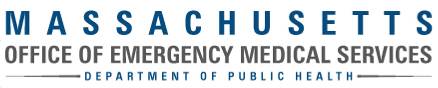 APPLICATION FORTEMPORARY EMERGENCY MEDICAL TECHNICIAN CERTIFICATION (ALL LEVELS)IN RESPONSE TO COVID-19 ORDER TO MAXIMIZE HEALTH CARE PROVIDER AVAILABILITYOVERVIEWIn accordance with Governor Baker’s declared State of Emergency in the Commonwealth to respond to COVID-19, the Commissioner of Public Health has ordered that certain health care providers certified in other states, or previously holding Massachusetts certification may apply and be issued temporary certifications to practice in Massachusetts. MDPH/OEMS will review and verify your eligibility for certification. Only those candidates who meet ALL eligibility requirements will be eligible for this temporary certification.  Applications will be returned to those candidates who are not eligible for certification.  Please fill out both sides of the form completely and legibly.  Sign and date the application form as testimony that all the information presented is accurate to the best of your knowledge. There is no fee for this application or temporary certification. Current National Registry of EMTs (NREMT) certification is NOT required. At the expiration of the temporary period, certifications issued under this order will no longer be valid. Individuals who were given temporary EMT certification who then wish to become fully EMT certified must follow the standard process and meet all requirements for certification. ELIGIBILITY:In accordance with the April 3, 2020 order maximizing health care provider availability, the Department may issue certification to:Health care providers who are currently licensed/certified in another state in good standing, upon verification the other state’s credential is in good standing; ORIndividuals who have held Massachusetts EMT certification previously, which has expired within the past ten years. APPLICATION CHECKLIST□ APPLICATION	            Completed application for Massachusetts certification as an EMT-Paramedic.□ CPR CARD	A copy of both sides of your current Basic Cardiac Life Support (BCLS) card or equivalent, provided by a nationally recognized organization and reflecting current cardiopulmonary resuscitation (CPR) and emergency cardiac care resuscitation science and treatment recommendations issued by the International Liaison Committee on Resuscitation (ILCOR)’s standards.  Course must include in person-hands on training and skills evaluation. Credentials that expired on or after February 1, 2020 are deemed current through July 1, 2020□ ACLS CARD (FOR PARAMEDICS)	A copy of both sides of your current Advanced Cardiac Life Support (ACLS) card provided by a nationally recognized organization and reflecting current cardiopulmonary resuscitation (CPR) and emergency cardiac care resuscitation science and treatment recommendations issued by the International Liaison Committee on Resuscitation (ILCOR)’s standards. Course must include in person-hands on training and skills evaluation. Credentials that expired on or after February 1, 2020 are deemed current through July 1, 2020.  □ STATE VERIFICATION FORM	Only if you have current or expired EMS certification in any other state.  This form is available online and must be completed for any state in which you have (or held) EMT certification/licensure (at any level).  Send this form to the State EMS office of question and they will return it directly to our office.□ CORI PACKET	Only if you answer “YES” to QUESTION 4 (criminal history). Form available at mass.gov/dph/oems. Submit the complete application with your required credentials to:MASSACHUSETTS DEPARTMENT OF PUBLIC HEALTHOFFICE OF EMERGENCY MEDICAL SERVICES, ATTN: CERTIFICATION67 FOREST STREETMARLBOROUGH MA 01752OR via FAX to:   (617) 753-7320APPLICABLE STATE REGULATIONSApplicants for EMT certification should be aware of Massachusetts laws and regulations which govern the conduct of EMTs, including, but not limited to, M.G.L. c. 111C and 105 CMR 170.000.  These laws and regulations are available on line, at mass.gov/dph/oems, at the State House Book Store and may be available at your local library for your review.This form is for individuals applying for temporary certification as an EMT (at any level), in accordance with the COVID-19 declared state of emergency. If you currently hold (or have ever held) EMT certification/licensure in any other state (current or expired), then you must complete the State Verification Form. SUBMIT TO: 	MASSACHUSETTS DEPARTMENT OF PUBLIC HEALTHOFFICE OF EMERGENCY MEDICAL SERVICESCERTIFICATION67 FOREST STREETMARLBOROUGH MA 01752 Or VIA FAX: 617-753-7320PLEASE PRINT LEGIBLY IN BLACK OR BLUE INKNAME:  FIRST					MIDDLE				  LAST MAILING ADDRESS:   STREET							 CITY			           STATE	        ZIP CODESOCIAL SECURITY NUMBER:					      (SSN required per M.G.L. Chapter 30A Sec. 13A)DATE OF BIRTH (mm/dd/yyyy):  ________________________	TELEPHONE NUMBER:EMAIL ADDRESS:  NATIONAL REGISTRY NUMBER (if held):  DO YOU CURRENTLY HOLD (OR HAVE YOU EVER HELD) EMT CERTIFICATION/LICENSURE (AT ANY LEVEL) IN ANY OTHER STATE BESIDES MASSACHUSETTS? NO		  yES (List all states):    Please note that you must submit a state verification form for every state in which you hold/have held EMT certification/licensure.  Form is available at mass.gov/dph/oems.HAVE YOU PREVIOUSLY HELD MASSACHUSETTS EMT CERTIFICATION?  NO		  yES (LIST NUMBER):    					EXPIRATION DATE: LEVEL OF APPLICATION:  	 EMT BASIC			 ADVANCED EMT			 EMT PARAMEDICOPTIONAL INFORMATION 	      The following information is requested for statistical purposes. Please check the appropriate boxes:(CONTINUED ON REVERSE)RACE: White Non-Hispanic Black/African American Black/African American Hispanic Pacific Islander      Iranian Pacific Islander      IranianRACE: Native American Asian                                        Indian                 Arabic                     Other: Asian                                        Indian                 Arabic                     Other: Asian                                        Indian                 Arabic                     Other: Asian                                        Indian                 Arabic                     Other: Asian                                        Indian                 Arabic                     Other:EDUCATION: Some High School HS Grad or GED HS Grad or GED Some College Some CollegeEDUCATION: Bachelor’s Degree Graduate DegreeSEX: Male Femaleplease read carefully and answer all of the following questionsYour failure to answer any of the above referenced questions will result in the return of your application without action. Your failure to disclose relevant information may result in the denial or revocation of your certification.If you answer yes to any of the questions below, attach a written explanation with supporting documentationplease read carefully and answer all of the following questionsYour failure to answer any of the above referenced questions will result in the return of your application without action. Your failure to disclose relevant information may result in the denial or revocation of your certification.If you answer yes to any of the questions below, attach a written explanation with supporting documentationplease read carefully and answer all of the following questionsYour failure to answer any of the above referenced questions will result in the return of your application without action. Your failure to disclose relevant information may result in the denial or revocation of your certification.If you answer yes to any of the questions below, attach a written explanation with supporting documentationEMT BACKGROUNDEMT BACKGROUNDEMT BACKGROUND1.	Were you ever certified or licensed as an EMT (at any level) outside of Massachusetts. in another state or jurisdiction? yes NO2.	Were you ever certified or licensed as another type of health care provider in Massachusetts or any other state or jurisdiction? yes NO3.	Was your certification, license, or ability to work as an EMT (at any level) or another type of health care provider ever restricted, suspended, revoked, or voluntarily surrendered in Massachusetts or in any other state or jurisdiction (including, but not limited to, by the state, your employer, supervising physician or hospital)? YES NOCRIMINAL HISTORYCRIMINAL HISTORYCRIMINAL HISTORY4.	Have you ever: a) been convicted of; b) entered a plea of guilty, nolo contendere, or no contest to; or, c) admitted to sufficient facts, in connection with a felony or misdemeanor in any jurisdiction, other than a minor traffic violation, even if the matter was continued without a finding or the court withheld adjudication so that you would not have a record or conviction? For purposes of this question, the following traffic violations are not minor: driving under the influence, reckless driving, driving to endanger, and motor vehicle homicide. YES NOWith regard to charges of criminal offenses, convictions, and disciplinary proceedings provide documentation, including, but not limited to, that which fully describes the offense, copies of relevant court documents or administrative proceedings, dispositions and current status.If you answered “yes” to question #4, you must submit a CORI Acknowledgement form (available on the OEMS website, at www.mass.gov/dph/oems), WITH a copy of your current driver’s license or government-issued photo identification, and supporting documentation.CERTIFICATIONS AND AUTHORIZATIONSI certify that I will fulfill my obligations to report abuse or neglect of children pursuant to M.G.L. c. 119, § 51A and to report abuse of elderly persons pursuant to c. 19A, § 15.I certify that I have complied with the laws of the Commonwealth of  relating to taxes, reporting of employees and contractors, and withholding and remitting of child support.I agree to abide by all rules and regulations of the  of . I agree to keep MDPH/OEMS informed in writing of any name or address changes over the course of my certification period.  I understand that the name and address on this application shall be deemed the appropriate name and address to which all notices from the Department of Public Health will be sent, unless I notify MDPH/OEMS in writing of any changes.I authorize MDPH/OEMS and its staff to contact the Criminal History Systems Board for access to conviction and pending criminal case data, as well as to contact other agencies as may be necessary to verify information related to this application.  As an applicant for certification or recertification or as an EMT, I understand that a criminal history check may be conducted and that it will not automatically disqualify me. I hereby certify that I meet all the criteria for certification as required by 105 CMR 170.000 et seq. Further, I certify under the penalty of perjury that the information contained in this application is correct and I acknowledge that any false, inaccurate, or omitted statement or document is grounds for denial, revocation or suspension of the certification which I am seeking to gain.SIGNATURE OF APPLICANT:                                                                                                                                                              DATE:   With regard to charges of criminal offenses, convictions, and disciplinary proceedings provide documentation, including, but not limited to, that which fully describes the offense, copies of relevant court documents or administrative proceedings, dispositions and current status.If you answered “yes” to question #4, you must submit a CORI Acknowledgement form (available on the OEMS website, at www.mass.gov/dph/oems), WITH a copy of your current driver’s license or government-issued photo identification, and supporting documentation.CERTIFICATIONS AND AUTHORIZATIONSI certify that I will fulfill my obligations to report abuse or neglect of children pursuant to M.G.L. c. 119, § 51A and to report abuse of elderly persons pursuant to c. 19A, § 15.I certify that I have complied with the laws of the Commonwealth of  relating to taxes, reporting of employees and contractors, and withholding and remitting of child support.I agree to abide by all rules and regulations of the  of . I agree to keep MDPH/OEMS informed in writing of any name or address changes over the course of my certification period.  I understand that the name and address on this application shall be deemed the appropriate name and address to which all notices from the Department of Public Health will be sent, unless I notify MDPH/OEMS in writing of any changes.I authorize MDPH/OEMS and its staff to contact the Criminal History Systems Board for access to conviction and pending criminal case data, as well as to contact other agencies as may be necessary to verify information related to this application.  As an applicant for certification or recertification or as an EMT, I understand that a criminal history check may be conducted and that it will not automatically disqualify me. I hereby certify that I meet all the criteria for certification as required by 105 CMR 170.000 et seq. Further, I certify under the penalty of perjury that the information contained in this application is correct and I acknowledge that any false, inaccurate, or omitted statement or document is grounds for denial, revocation or suspension of the certification which I am seeking to gain.SIGNATURE OF APPLICANT:                                                                                                                                                              DATE:   With regard to charges of criminal offenses, convictions, and disciplinary proceedings provide documentation, including, but not limited to, that which fully describes the offense, copies of relevant court documents or administrative proceedings, dispositions and current status.If you answered “yes” to question #4, you must submit a CORI Acknowledgement form (available on the OEMS website, at www.mass.gov/dph/oems), WITH a copy of your current driver’s license or government-issued photo identification, and supporting documentation.CERTIFICATIONS AND AUTHORIZATIONSI certify that I will fulfill my obligations to report abuse or neglect of children pursuant to M.G.L. c. 119, § 51A and to report abuse of elderly persons pursuant to c. 19A, § 15.I certify that I have complied with the laws of the Commonwealth of  relating to taxes, reporting of employees and contractors, and withholding and remitting of child support.I agree to abide by all rules and regulations of the  of . I agree to keep MDPH/OEMS informed in writing of any name or address changes over the course of my certification period.  I understand that the name and address on this application shall be deemed the appropriate name and address to which all notices from the Department of Public Health will be sent, unless I notify MDPH/OEMS in writing of any changes.I authorize MDPH/OEMS and its staff to contact the Criminal History Systems Board for access to conviction and pending criminal case data, as well as to contact other agencies as may be necessary to verify information related to this application.  As an applicant for certification or recertification or as an EMT, I understand that a criminal history check may be conducted and that it will not automatically disqualify me. I hereby certify that I meet all the criteria for certification as required by 105 CMR 170.000 et seq. Further, I certify under the penalty of perjury that the information contained in this application is correct and I acknowledge that any false, inaccurate, or omitted statement or document is grounds for denial, revocation or suspension of the certification which I am seeking to gain.SIGNATURE OF APPLICANT:                                                                                                                                                              DATE:   